                           UPOWAŻNIENIE DO ODBIORU DZIECKA ZE SZKOŁYJa, niżej podpisany/a	legitymujący/a się dowodem osobistym                o nr ......................................... wydanym przez .......................................................................	, upoważniam do odbierania mojego dziecka..................................................................... ucznia/uczennicy klasy …………….. Szkoły Podstawowej nr 8 im. Stefana Kardynała Wyszyńskiego w Siedlcach po skończonych lekcjach w roku szkolnym 2021/2022                następujące osoby: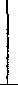 Oświadczam, że biorę pełną odpowiedzialność prawną za bezpieczeństwo mojego dziecka od momentu odebrania go ze szkoły przez powyżej podane upoważnione przeze mnie osoby.Siedlce, dnia ............................                                         ……………………………………….	Podpis rodziców.	Lp.Imię i nazwisko osoby upoważnionejNr dowoduosobistegoStopień pokrewieństwa  Telefonkontaktowy1234